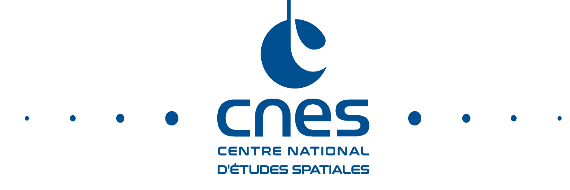 FICHE DE RENSEIGNEMENTS DES AUDIOVISUELS
(production interne CNES)Titre  : Essais Robot CYBERNETIX pour Callisto
……………………………Sous-titre  : 
……………………………
Nom exact et complet du fichier livré :(selon nomenclature exigée : AAAA-MM-JJ-TITRE_en_plusieurs_mots-VERSION. EXT, sans accentuation ou caractères spéciaux)………………CALLISTO CNES.mp4……………Titre de la série ou dossier :
(préciser si ce fichier vidéo fait partie d’une série ou doit être inclus dans un dossier existant ou à créer)……………………………
Type de publication/diffusion :(préciser s’il s’agit d’un document visible par l’interne seulement, pour les professionnels ou pour tous publics – s’il n’est visible par un des public qu’à partir d’une date précise, le signaler)
……………………………Usage :
(Le document peut-il être téléchargé pour être diffusé dans un autre cadre ou son usage est-il limité à la consultation sur la vidéothèque ?) 
……………………………
…………………………..Copyright / Commanditaire : 
(Préciser nom(s) et adresse(s) si autre que CNES.……CYBERNETIX…………………….
Droits / Crédits : (Préciser toutes images ou séquences non-libres de droits ou droits spécifiques avec leurs TC ou les droits à l’image)
……………Toutes les images ………………
……………………………Date de production……Novembre 2022…………………….Réalisateur(s) : 
………………CYBERNETIX……………
……………………………Durée : 
………………2 minutes et 10 secondes ……………
……………………………Langue(s) : 
……ANGLAIS …………………
……………………………Description/Résumé: 
(en 5 lignes maximum)
……Illustration des essais de connexion et déconnexion du robot du véhicule Callisto pour les opération sol de remplissage et de vidange principalement. ………………………
……………………………
……………………………
……………………………
……………………………Lieux de tournage : 
…Animation 3D …………………………
……………………………Générique :[Conseiller technique du réalisateur, scénariste(s), auteur(s) du commentaire, auteur(s) de la musique, chanteurs, direction de l’orchestre, chorégraphe(s), assistant(s) du réalisateur, scripte, directeur de production, directeur de la photographie, cadreur(s), photographe(s), chef monteur, chef(s) opérateur du son, chef décorateur, créateur(s) des costumes, chef maquilleur, animation, effets spéciaux / trucages, conseillers techniques spéciaux ou conseillers scientifiques, documentaliste(s), speaker, autres collaborateurs de l’équipe technique, interprétation (rôles, noms et prénoms) des acteurs et intervenants (rôles, noms et prénoms) des interprètes de doublage, remerciements, crédits images.] 
……………………………
……………………………
……………………………
……………………………
……………………………
……………………………
……………………………

22. Autres renseignements utiles :Animation réalisée en partenariat avec le CNES ……………………………
……………………………
……………………………
……………………………
